Modèle (Janvier 2024)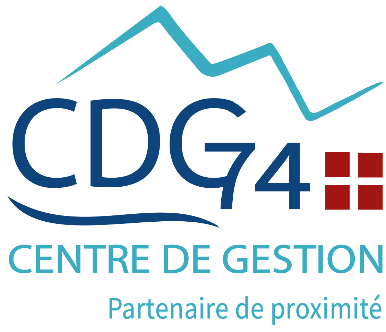 Entre...................................... (dénomination exacte de la collectivité ou de l’établissement concerné) représenté(e) par son (Maire ou Président), et dûment habilité par délibération du ...................................... (indiquer l'organe délibérant) en date du ......................................, ci-après dénommée « la collectivité » ;Et M. (Mme) ...................................... né(e) le ...................................... à ......................................, domicilié(e) à ......................................, ci-après dénommé « l’agent » ;Vu le Code général de la fonction publique,Vu le décret n° 88-145 du 15 février 1988 relatif aux agents contractuels de la fonction publique territoriale,(Le cas échéant) Vu le décret n° 91-298 du 20 mars 1991 portant dispositions statutaires applicables aux fonctionnaires territoriaux nommés dans des emplois permanents à temps non complet, transposable aux contractuels,(Le cas échéant) Vu le décret n° 2019-1414 du 19 décembre 2019 relatif à la procédure de recrutement pour pourvoir les emplois permanents de la fonction publique ouverts aux agents contractuels,(Le cas échéant) Vu l’accord collectif conclu par la collectivité (ou l’établissement concerné) relatif à ...................................... en date du ......................................, (Le cas échéant) Vu la procédure de recrutement applicable aux emplois permanents de ...................................... (dénomination exacte de la collectivité ou de l’établissement concerné) susceptibles d’être occupés par des agents contractuels, publiée sur ...................................... (site internet ou autre support),Vu la délibération n° ...................................... en date du ...................................... portant création de l’emploi,Vu la déclaration de vacance d’emploi auprès du Centre de Gestion n° ...................................... en date du ......................................,Vu le contrat à durée déterminée de M. (Mme) ...................................... en date du ...................................... (ou la dernière période de renouvellement de celui-ci) arrive à son terme le ......................................,(Le cas échéant) Vu l’avenant (ou les avenants) au(x) contrat(s) de M. (Mme) ...................................... en date du ......................................,Considérant que l’intéressé(e) a été recruté(e) sur la base de l’article ...................................... (le cas échéant L. 332-8, 1° - 2° - 3° - 4° - 5° - 6°) du Code général de la fonction publique (et que la durée des contrats précédents est égale à 6 ans) ; sur l'emploi de ...................................... à ....................................../35ème (ou ....................................../20ème ou ....................................../16ème) et percevait la rémunération afférente à l'indice majoré (IM) ......................................(Le cas échéant) Considérant l’entretien réalisé le ...................................... préalablement à la conclusion d’un contrat à durée indéterminée, Il a été convenu ce qui suit :ARTICLE 1 : A compter du ......................................, le contrat en date du ...................................... est renouvelé dans les mêmes conditions :M. (Mme) ...................................... exerce ses fonctions à temps complet (ou à temps non complet pour une durée hebdomadaire d'emploi de ....................................../35ème (ou ....................................../20ème ou ....................................../16ème)) et percevra une rémunération calculée par référence à l'indice majoré (IM) ......................................, l’indemnité de résidence (le cas échéant), le supplément familial de traitement (éventuellement), ainsi que (le cas échéant) les primes et indemnités instituées par l'assemblée délibérante. ARTICLE 2 : Toutes les autres clauses dudit contrat n’ont subi aucune modification.ARTICLE 3 : (Le Directeur Général des services) (à adapter) est chargé de l'exécution du présent contrat dont ampliation sera insérée au dossier individuel de l'agent et transmise à : M. le Préfet de Haute-Savoie ;M. le Président du Centre de Gestion de Haute-Savoie ;M. le Receveur Municipal ;L'intéressé.Fait en double exemplaire.A ......................................Le ......................................Le Maire (ou le Président)certifie le caractère exécutoire de cet acte ;informe l’agent que celui-ci peut faire l’objet d’un recours pour excès de pouvoir auprès du tribunal administratif de Grenoble dans un délai de deux mois à compter de sa notification. Le tribunal administratif peut être saisi par l’application informatique « Télérecours citoyens » accessible par le site Internet www.telerecours.fr.SignaturesLe Maire (ou le Président)							L’agentNom et Prénom								Nom et PrénomRENOUVELLEMENT D’UN CONTRAT D’ENGAGEMENT À DURÉE DÉTERMIN֤ÉE